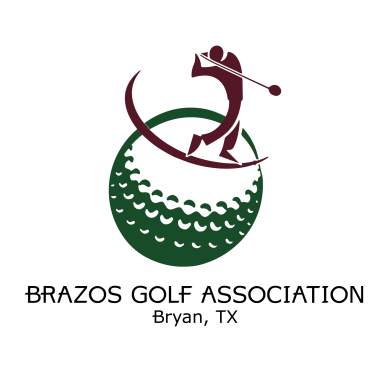 2017 BGA TOURNAMENT SCHEDULEJANUARY 15			2 PERSON MODIFIED ALTERNATE SHOT 		 11:00FEBRUARY 19			2 PERSON MEDAL PLAY				 11:00MARCH 19			4 PERSON OILFIELD BLIND DRAW		 NOONAPRIL 23			2 PERSON SCRAMBLE WITH A TWIST		 NOONMAY 20 & 21			CLUB CHAMPIONSHIP**			 10:00JUNE 25			4 PERSON SCRAMBLE DRAW			 NOONJULY 16 			RED, WHITE, & BLUE – 2 PERSON SCRAMBLE	 NOONAUGUST 20			666 2 PERSON 					 NOONSEPTMEBER 17			GOLD TEES 					 NOONOCTOBER 15			3- PERSON BLIND DRAW	    		 NOONNOVEMBER 19			 PAR 3 18 HOLE 					 11:00DECEMBER 17			2 PERSON SCRAMBLE				 11:00** NO DROP ZONES ON #2 AND #3(NOTE: DATES & TIMES ARE SUBJECT TO CHANGE)DATEFORMATSTART TIME